Key Identified RisksDate of original assessment: 4/6/22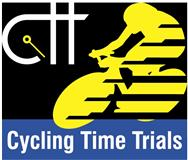 Risk AssessmentCourse/Road(s) Assessed: K34/10FCourse: K34/10FDate of Assessment/Review: 4/6/22Name of Assessor: Lezley MoranCourse Description:  Start on Radford Road, Flyford Flavel north west of the village of Flyford Flavel just after the point that a public right of way crossed the road.Continue north west to turn left to join the A422Ride along A422 until the island with the A44 and A4538 is reached, at this point cyclists will turn at the island to go back on the A422 to retrace their routeFinish after the turn into a bridleway on the left, before the turn on the right to Kington and Cockshut Lane on the leftTraffic Flows: Light to medium Course/Event History: DistanceLocationIdentified Significant Risk/HazardsLevel of Risk
Low/Med/HighMeasures to reduce Risk
(if applicable)0 milesSTART: Start on Radford Road, Flyford Flavel north west of the village of Flyford Flavel just after the point that a public right of way crossed the road.MCycle event in progress signs.
Officials on or near road to wear high viz jackets.0.5 milesContinue north west to turn left to join the A422MCycle event in progress signs on A422.Marshalls on or near road to wear high viz jackets.4.75 milesAt the island where the A44 and A4538 is reached, cyclists will take the 4th exit to go back on the A422 to retrace their routeMCycle event in progress signs.
Marshalls on or near road to wear high viz jackets.10 miles FINISH:  After the turn into a bridleway on the left, before the turn on the right to Kington and Cockshut Lane on the leftMFinish sign at approach to finish and finish board by timekeeper.
Officials on or near road to wear high viz jacketsThe small junctions or entrances to farms/ facilities that are not identified in this risk assessment have been considered, however are not considered significant to pose a risk and therefore have not been noted.  